75.YIL MESLEKİ VE TEKNİK ANADOLU LİSESİ2021-2022 EĞİTİM-ÖĞRETİM YILI 12 ATP SINIFI DİJİTAL ELEKTRONİK DERSİ1.DÖNEM 1.YAZILI SINAVI SORULARIAdı Soyadı :……….………							Alınan Puan:Sınıf ve Numarası:…………Aşağıdaki cümlelerin başında boş bırakılan parantezlere, cümlelerde verilen bilgiler doğru ise D, yanlış ise Y yazınız. (20P)(……)İkilik sayılar 0,1,2 rakamlarından oluşur.(……)Ve kapısı toplama kapısıdır.(……)İki girişli Veya kapısında girişlerden biri 1 ise çıkış 0 dır.(……)Özel Veya kapısının çıkış ifadesi C = AB = A.B+A.B dir.(……)Boolean matematiğinde 1+A = 1 ‘dir.Aşağıda verilen sayıları, karşısındaki sayı sistemine çeviriniz. (10P)(19)10 = (…………)2(10011101)2 = (……)16Aşağıda verilen işlemleri yapınız. (10P)(110)2 + (111)2 = (…………)2(1011)2 - (0101)2 = (…………)2Y = (A.B) + C ifadesinin doğruluk tablosunu oluşturunuz. (10P)Y= ( A.B +A.B + A.B +A.B ) . A   ifadesini sadeleştiriniz. (25P)Y= ( A +B ) .B + A.C    ifadesini lojik kapıları kullanarak çiziniz. (25P)Başarılar Dileriz. Ders Öğretmenleri:  Şenol KUMSAR, Ercan ÖZTAŞ75.YIL MESLEKİ VE TEKNİK ANADOLU LİSESİ2021-2022 EĞİTİM-ÖĞRETİM YILI 12/ATP SINIFI DİJİTAL ELEKTRONİK DERSİ1.DÖNEM 1.YAZILI SINAVI  CEVAP ANAHTARIAdı Soyadı :……….………							Alınan Puan:Sınıf ve Numarası:…………SORULARAşağıdaki cümlelerin başında boş bırakılan parantezlere, cümlelerde verilen bilgiler doğru ise D, yanlış ise Y yazınız. (20P)(Y ) İkilik sayılar 0,1,2 rakamlarından oluşur.(Y) Ve kapısı toplama kapısıdır.(Y) İki girişli Veya kapısında girişlerden en az biri 1 ise çıkış 0 dır.(D) Özel Veya kapısının çıkış ifadesi C = AB = A.B+A.B dir.(D) Boolean matematiğinde 1+A = 1 ‘dir.Aşağıda verilen sayıları, karşısındaki sayı sistemine çeviriniz. (10P)(19)10 = (10011)2(10011101)2 = (9D)16Aşağıda verilen işlemleri yapınız. (10P)(110)2 + (111)2 = (1101)2(1011)2 - (0101)2 = (110)2Y = (A.B) + C   ifadesinin doğruluk oluşturunuz. (10P)Y= ( A.B +A.B + A.B +A.B ) . A   ifadesini sadeleştiriniz. (15P)Y= A.A.B + A.A.B + A. A.B + A.A. B  = A.B + 0.B + A.B + 0. B  = A.B + A.B= A. (B +B)= AY= ( A +B ) .B + A.C    ifadesini lojik kapıları kullanarak çiziniz. (20P)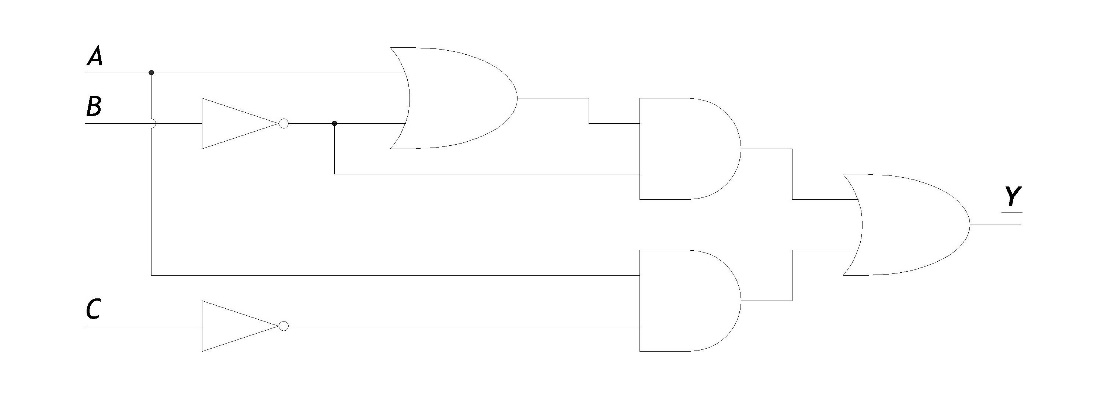 Başarılar Dileriz. Ders Öğretmenleri:  Şenol KUMSAR, Ercan ÖZTAŞABCYABCY00000011010001111000101111011111